Открытка фронтовой треугольник к 9 мая: Мастер-класс с фото и шаблонПоздравить тех, кто принимал участие в военных действиях 1941-1945 года, а также всех родных и близких с Днем Победы, поможет открытка «Фронтовой треугольник».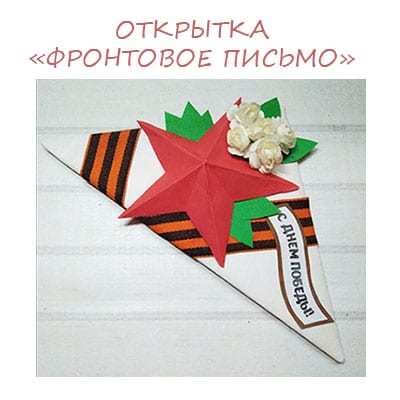 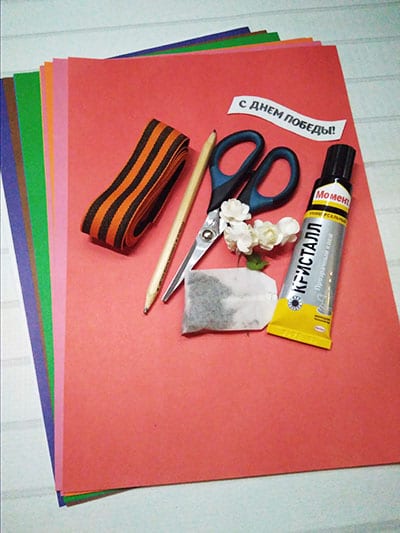 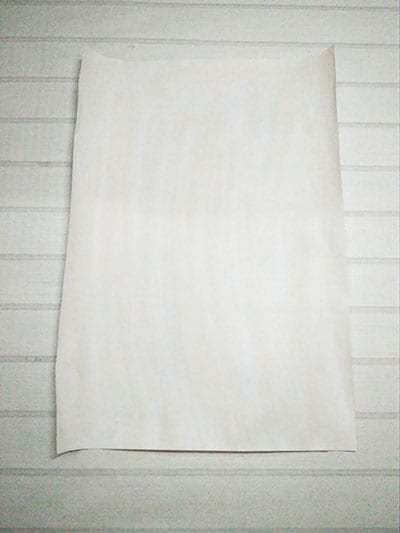 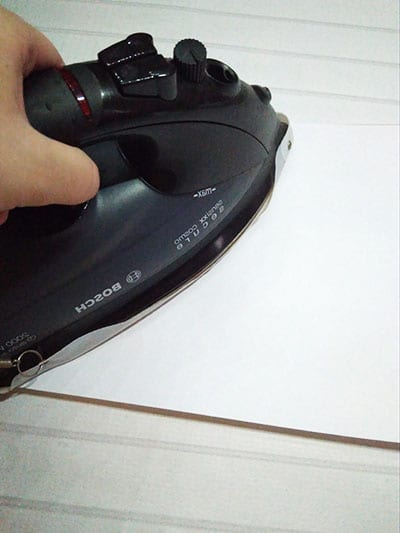 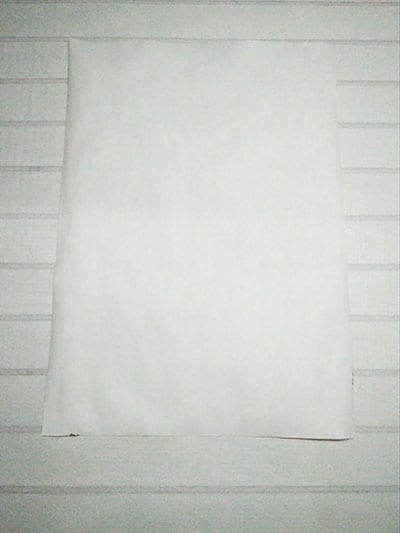 Л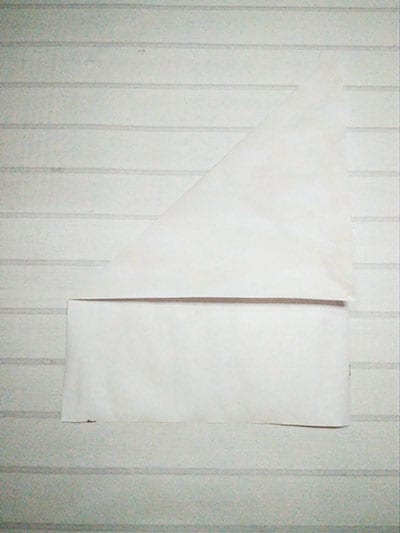 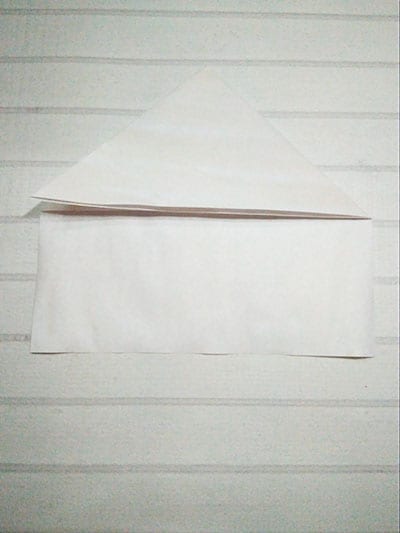 П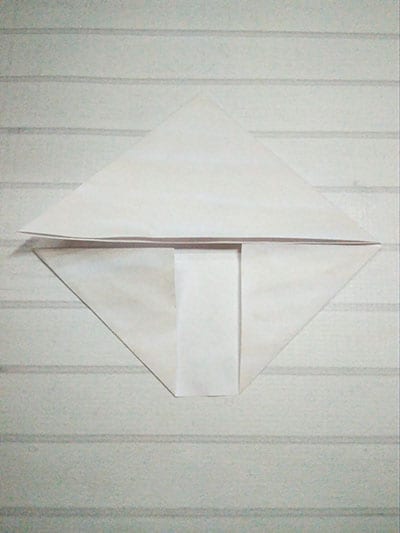 П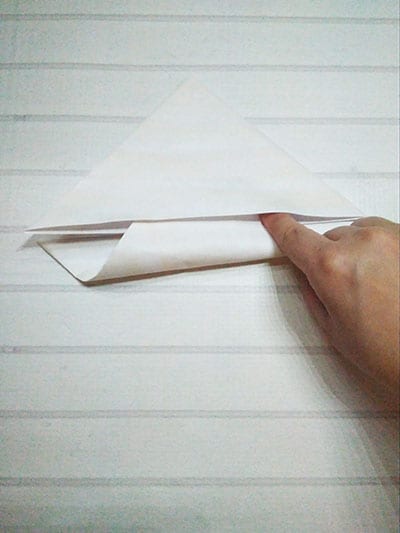 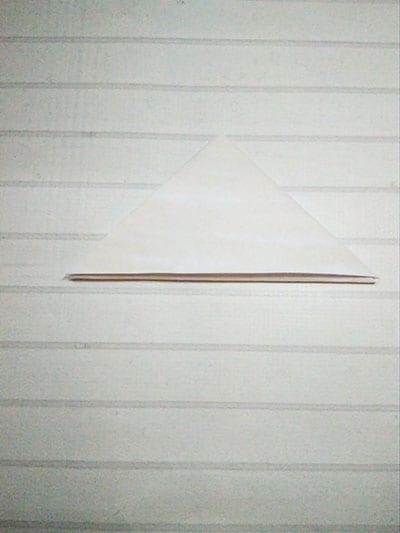 Б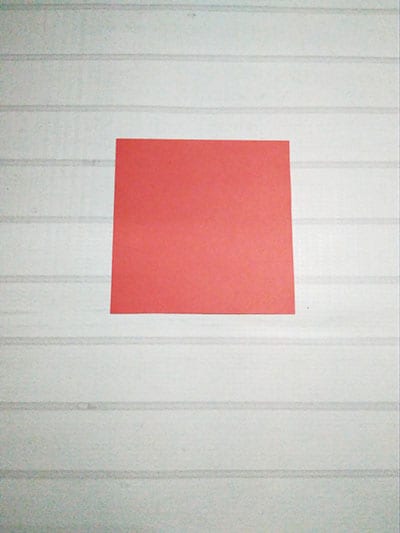 К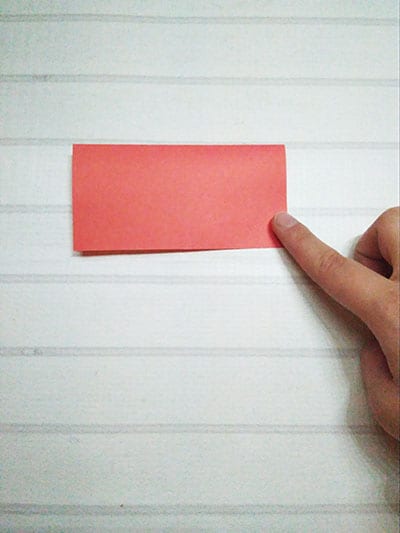 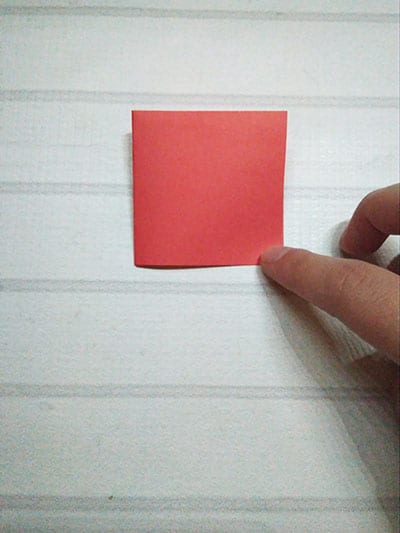 С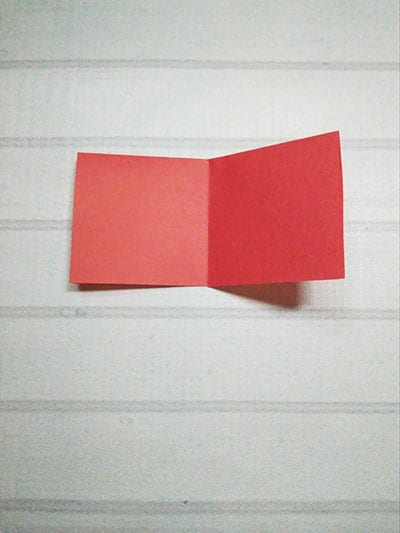 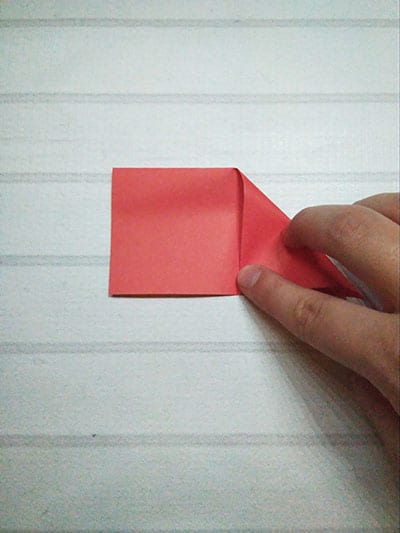 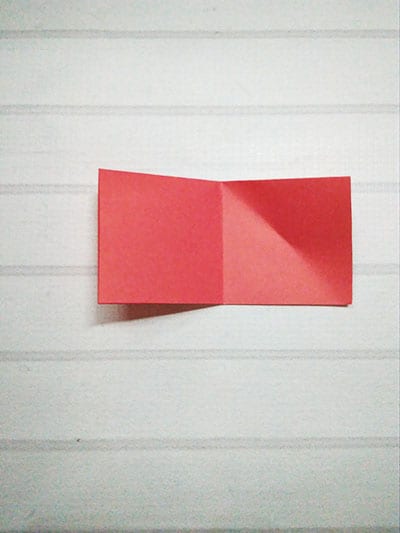 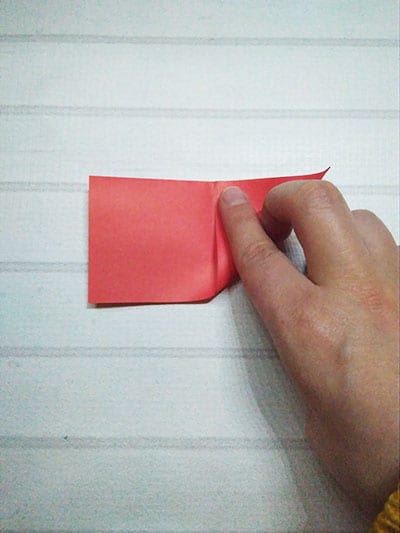 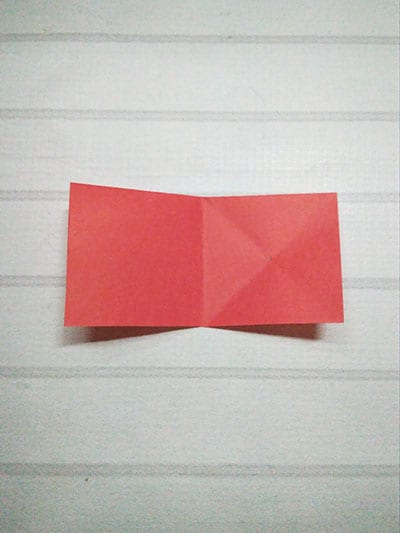 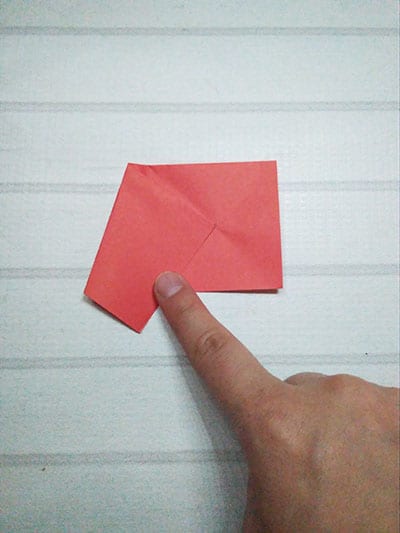 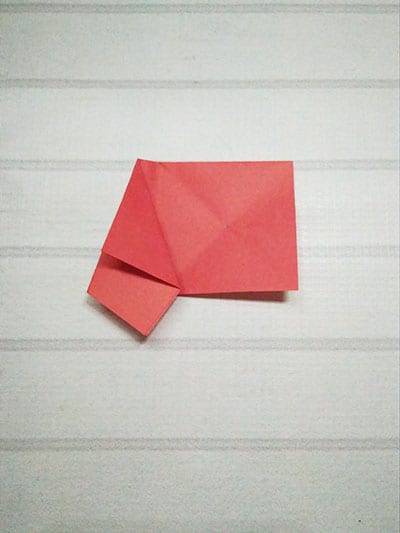 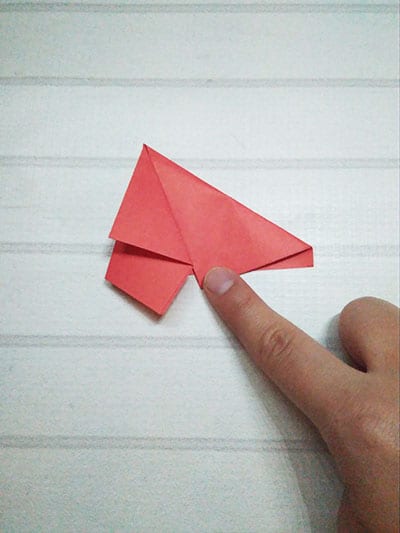 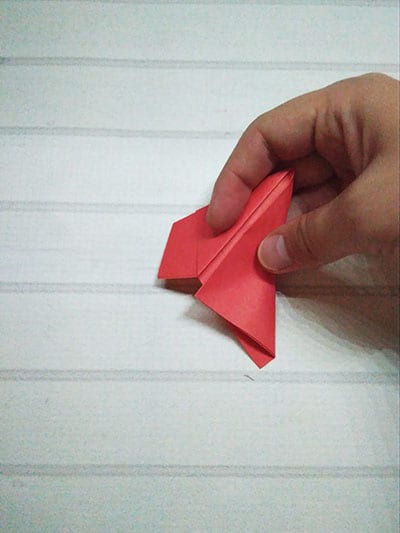 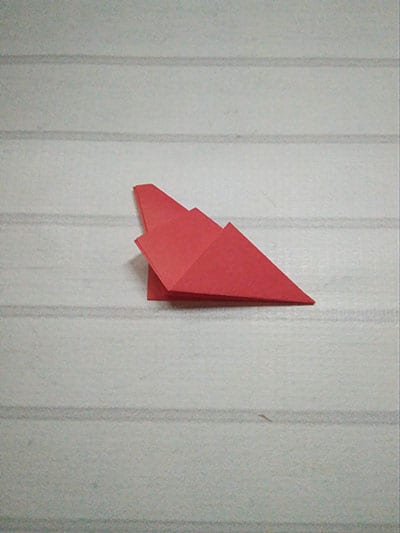 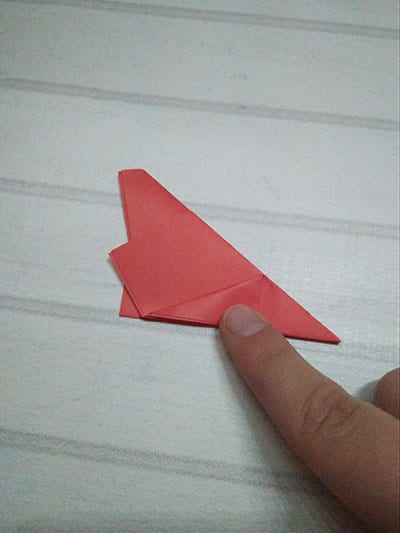 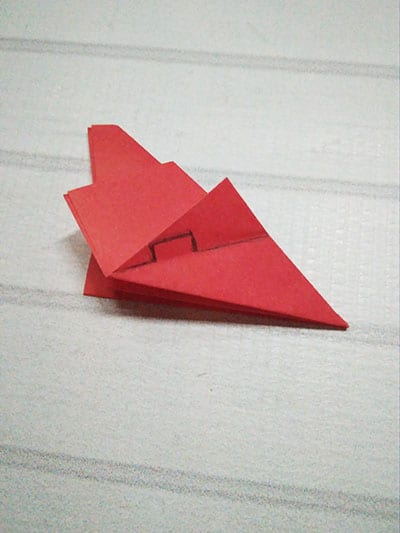 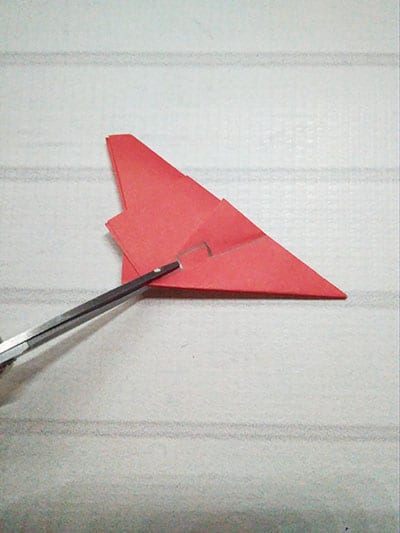 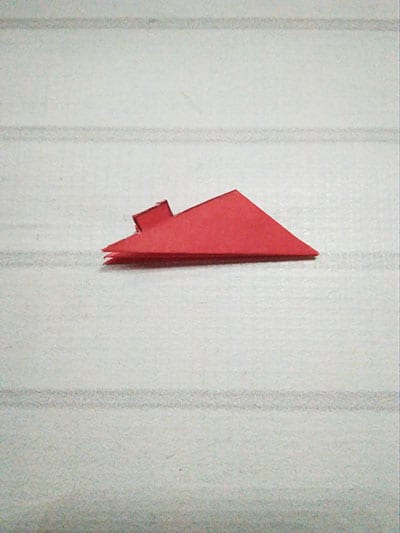 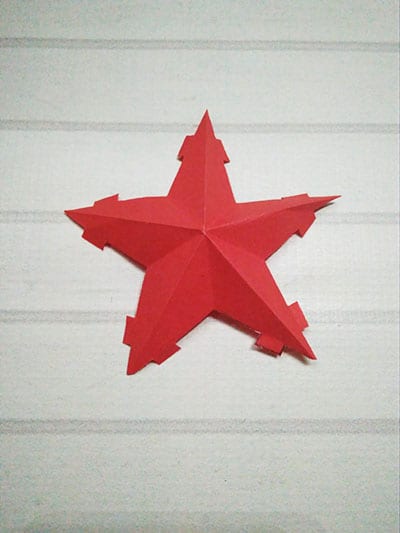 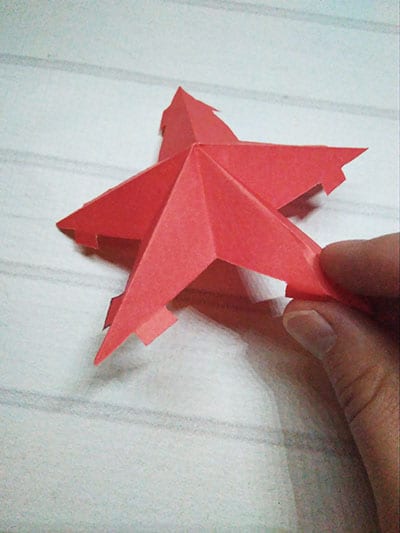 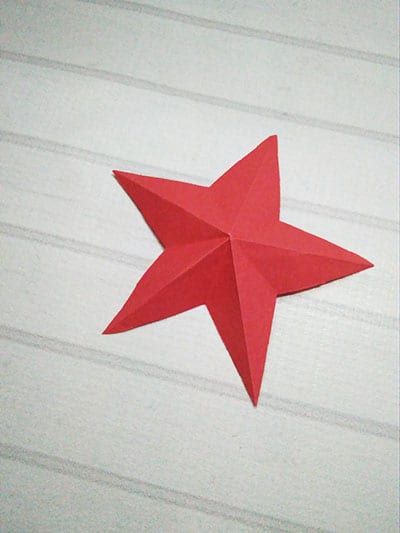 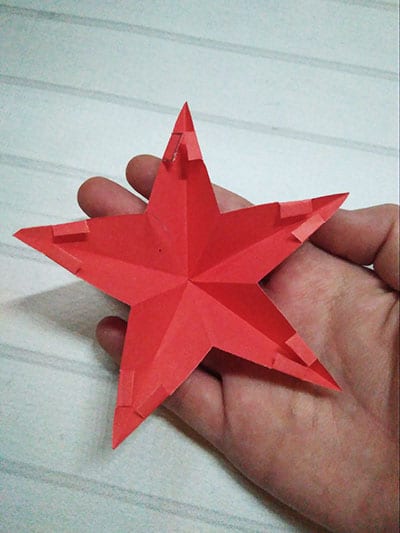 К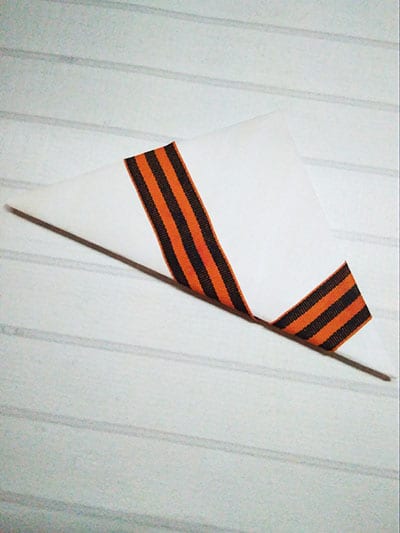 О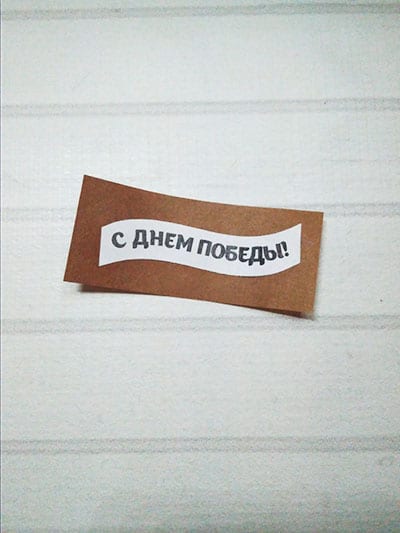 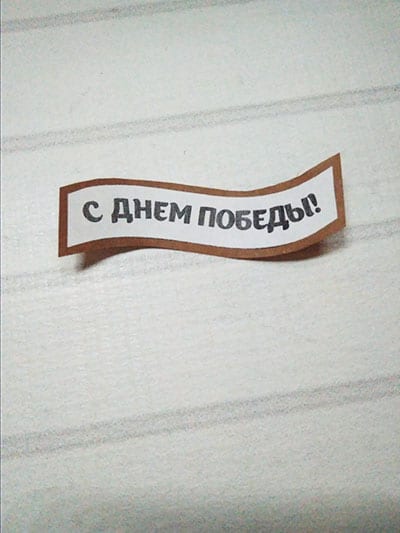 О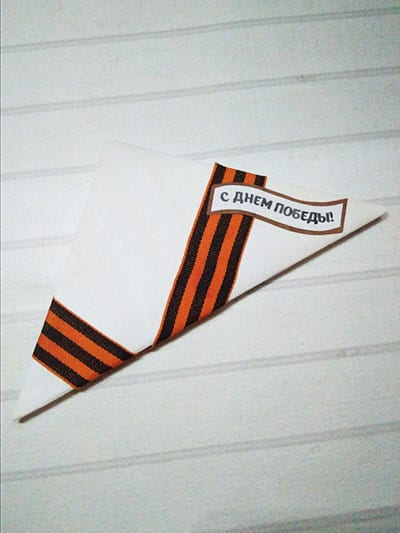 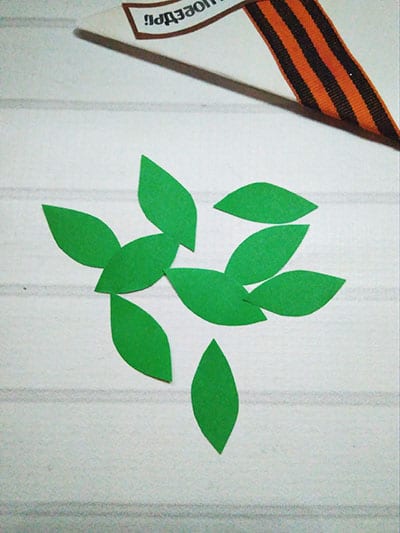 В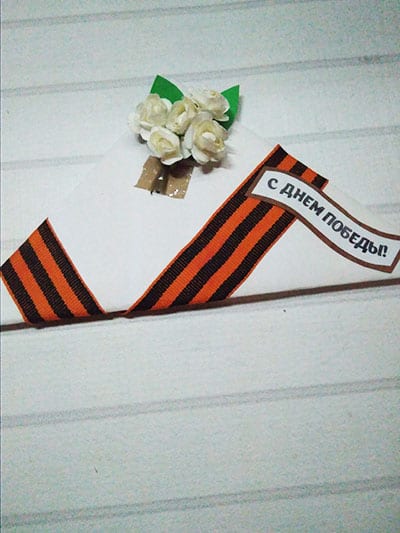 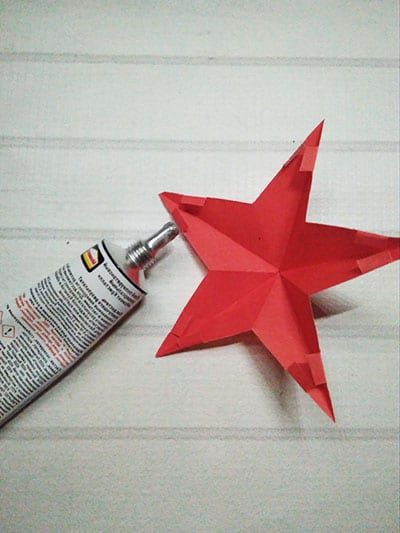 Н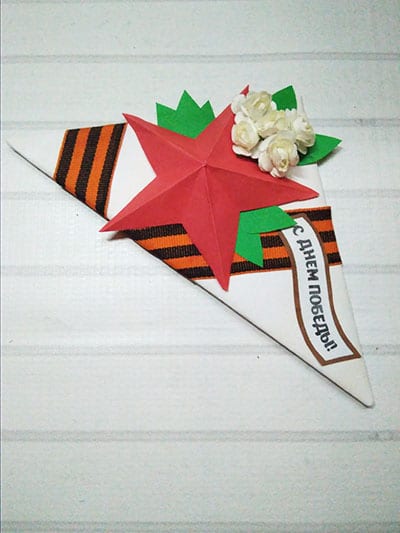 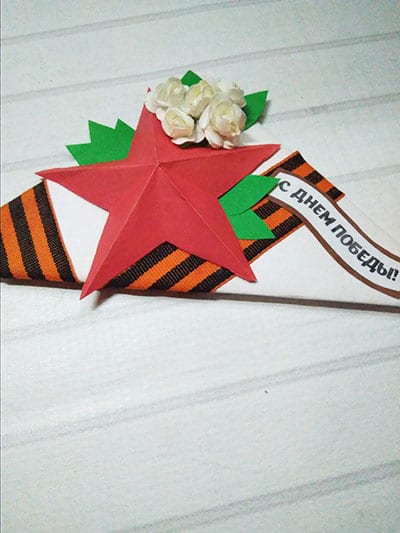 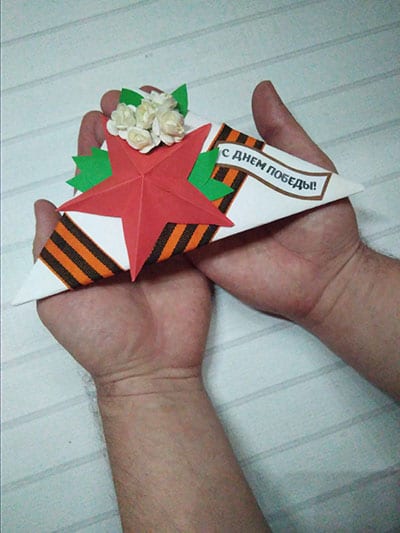 